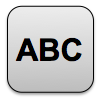 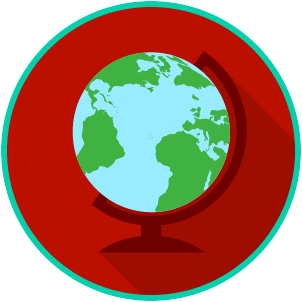 Domestic and Foreign PolicyWrite about your understanding of the domestic and foreign policy by explaining the connections between and among each of the terms in the concept circle. How do the terms in the concept circle fit together?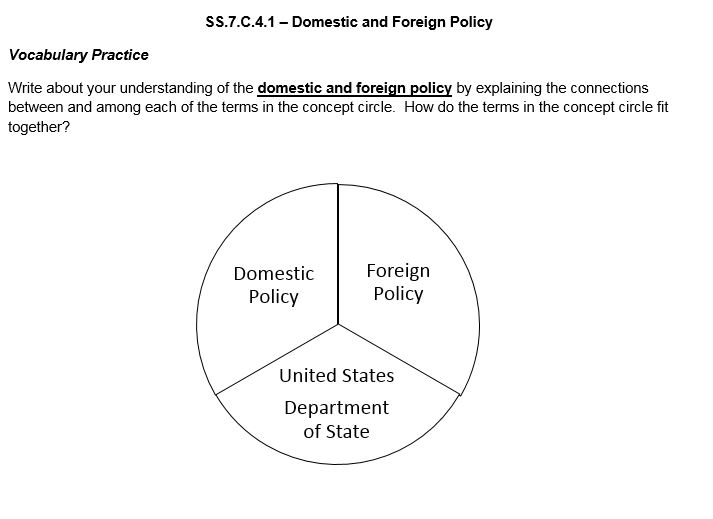 